FICHE DE CANDIDATURE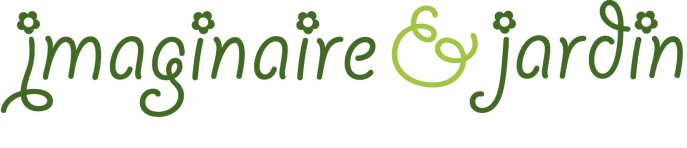 DISPOSITIF Imaginaire et Jardin – Edition 2019								(Date limite de retour : 14/02/2019)1. PRESENTATION DE L’ASSOCIATION, SERVICE OU STRUCTURE PILOTANT LE PROJETNom de l’association, service ou structure : Objet : Adresse de son siège social : Code postal :  						Commune :Téléphone :						Télécopie : Courriel :Adresse de correspondance, si différente : Code postal :						Commune :2. DESCRIPTIF DU PROJETPersonne(s) chargée(s) du projetNom :							Prénom : Téléphone : 						Courriel : Statut/Responsabilité :Nom :							Prénom :Téléphone : 						Courriel :Statut/Responsabilité :Présentation de l’action (Afin d’appréhender au mieux le site de l’action, tous documents iconographiques et photographiques sont les bienvenus, vous pouvez les envoyer à l’adresse mail stephanie.herbe@plainecommune.com.fr)Titre : Quel en est le contenu de l’action, quels sont ses objectifs ?Quel est son niveau d’avancement éventuel ?Quelle est l’évolution envisagée du projet (s’il s’agit d’un projet pluriannuel, pendant la réalisation ; pour un projet annuel, après la réalisation du projet) ?Quels partenaires envisagez-vous d’impliquer ?Quels en sont le(s) public(s) cible(s) ?Quel est le lieu (ou quels sont les lieux) de réalisation de l’action ?Quelles sont les actions complémentaires au projet ?Quelle est la date de mise en œuvre prévue, et la durée de l’action (en mois ou en années) ?Quels sont les indicateurs et les méthodes d’évaluation prévus pour l’action ?Quels sont les événementiels ou restitutions prévus (indiquer les dates si connues) ?Y-a-t-il d’autres partenaires contribuant à la mise en œuvre de l’action ?Dans un souci d’optimisation des disponibilités de l’Unité Territoriale des Parcs & Jardins (Services des Espaces verts de Plaine Commune) pour votre projet, merci d’indiquer si vous désirez solliciter leur soutien et  - dans ce cas - de préciser les travaux ou apports souhaités et le calendrier prévisionnel de l’intervention éventuelle de l’UT.  Cette demande sera soumise à approbation au regard de l’emploi du temps des équipes et des matériaux disponibles.Précision sur l’emploi du financement attribué (dépenses prévisionnelles de l’action) Veuillez indiquer toutes informations complémentaires ou photographies qui vous sembleraient pertinente :